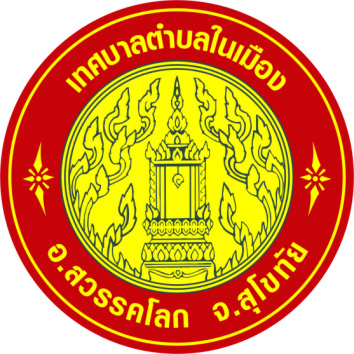                                 คู่มือ    การปฏิบัติงานเรื่องร้องเรียนการทุจริต                      ของ            เทศบาลตำบลในเมือง    อำเภอสวรรคโลก  จังหวัดสุโขทัย คำนำศูนย์ปฏิบัติการต่อต้านการทุจริตเทศบาลตำบลในเมือง  มีบทบาทหน้าที่หลักในการ กำหนดทิศทาง วางกรอบการดำเนินงานการป้องกันและปราบปรามการทุจริตและประพฤติมิชอบ ให้สอดคล้อง กับยุทธศาสตร์ชาติว่าด้วยการป้องกันละปราบปรามการทุจริต ระยะที่ ๓ (พ.ศ. ๒๕๖๐-๒๕๖๔) เพื่อใช้เป็นเครื่องมือในการป้องกันและปราบปรามการทุจริตคอรัปชั่นโดยมุ่งเน้นการสร้างธรรมาภิบาลในการบริหารงานและส่งเสริมการมีส่วนร่วมจากทุกภาคส่วนในการตรวจสอบเฝ้าระวังดังนั้น เพื่อให้การดำเนินการเกี่ยวกับการจัดการเรื่องร้องเรียนการทุจริตที่อาจเกิดขึ้นในเทศบาลตำบลในเมือง  เป็นไปในแนวทางเดียวกัน เกิดประโยชน์ต่อการปฏิบัติราชการ  ประชาชน และ อำนวยความสะดวกต่อเจ้าหน้าที่ผู้ปฏิบัติงาน จึงได้จัดทำคู่มือการปฏิบัติงานเรื่องร้องเรียนการทุจริต โดยได้ รวบรวมแนวทางการดำเนินการเรื่องร้องเรียนการทุจริต ทั้งนี้เพื่อให้การจัดการเรื่องร้องเรียนการทุจริตบรรลุผลสัมฤทธิ์ตามภารกิจ                                                                                  ศูนย์ปฏิบัติการต่อต้านการทุจริต
                                                                                   เทศบาลตำบลในเมืองสารบัญเรื่อง											หน้าหลักการและเหตุผล	๑การจัดตั้งศูนย์ปฏิบัติการต่อต้านการทุจริต	๑สถานที่ตั้ง	๑หน้าที่ความรับผิดชอบ	๑วัตถุประสงค์	๑คำจำกัดความ	๑ซ่องทางการรับเรื่องร้องเรียน	๒แผนผังกระบวนการจัดการเรื่องร้องเรียนการทุจริต	๓ขั้นตอนการปฏิบัติงาน	๔การรับและตรวจสอบข้อร้องเรียนจากช่องทางต่าง ๆ	๔หลักเกณฑในการรับเรื่องร้องเรียน/แจ้งเบาะแสด้านการทุจริตและประพฤติมิชอบ	๔การบันทึกข้อร้องเรียน	๕การประสานหน่วยงานเพื่อแก้ไขข้อร้องเรียนและการแจ้งกลับผู้ร้องเรียน	๕การรายงานผลการจัดการข้อร้องเรียนของหน่วยงาน	๕ภาคผนวกแบบฟอร์มใบรับแจ้งเหตุเรื่องราวร้องเรียนการทุจริตคู่มือการปฏิบัติงานกระบวนการจัดเรื่องร้องเรียนการทุจริต
ของศูนย์ปฏิบัติการต่อต้านการทุจริตเทศบาลตำบลในเมือง๑. หลักการและเหตุผลศูนย์ปฏิบัติการต่อต้านการทุจริต เทศบาลตำบลในเมือง มีบทบาทหน้าที่หลักในการ กำหนดทิศทาง     วางกรอบการดำเนินงานการป้องกันและปราบปรามการทุจริตและประพฤติมิชอบ ให้สอดคล้อง กับยุทธศาสตร์ชาติว่าด้วยการป้องกันและปราบปรามการทุจริต ระยะที่ ๓ (พ.ศ. ๒๕๖๐-๒๕๖๔) เพื่อใช้เป็นเครื่องมือในการป้องกันและปราบปรามการทุจริตคอรัปชั่น และรับแจ้งเบาะแสและเรื่องร้องเรียนการทุจริต  จากช่องทางการร้องเรียนของศูนย์ปฏิบัติการต่อต้านการทุจริตเทศบาลตำบลในเมือง โดยปฏิบัติตามคู่มือการปฏิบัติงานเรื่องร้องเรียนการทุจริต  ซึ่งสอดคล้องกับพระราชกฤษฎีกาว่าด้วยหลักเกณฑ์และวิธีการ บริหารกิจการบ้านเมืองทีดี พ.ศ. ๒๕๔๖ มาตรา ๘๓ กำหนดว่า “เมื่อส่วนราชการใดได้รับการติดต่อสอบถามเป็นหนังสือจากประชาชนหรือส่วนราชการด้วยกันเกี่ยวกับงานที่อยู่ในอำนาจหน้าที่ของส่วนราชการนั้นให้เป็นหน้าที่ ของส่วนราชการนั้นที่จะต้องตอบคำถามหรือแจ้งการดำเนินการให้ทราบภายใน ๑๕ วัน หรือภายในระยะเวลาที่กำหนดบนพื้นฐานของหลักธรรมาภิบาล (Good Governance)ซึ่งอำนาจหน้าที่ดำเนินการเกี่ยวกับข้อร้องเรียนการทุจริต การปฏิบัติหรือการละเว้น การปฏิบัติหน้าที่โดย มิชอบของเจ้าหน้าที่สังกัดเทศบาลตำบลในเมือง  จึงเป็นเรื่องที่ศูนย์ปฏิบัติการต่อต้านการทุจริตเทศบาลตำบล     ในเมือง  จำเป็นต้องดำเนินการเพื่อตอบสนองความต้องการของประซาซนภายใต้หลักธรรมาภิบาล๒. การจัดตั้งศูนย์ปฏิบัติการต่อต้านการทุจริตเทศบาลตำบลในเมืองมาตรา ๕0 (9) แห่งพระราชบัญญัติเทศบาล พ.ศ. ๒496 (แก้ไขเพิ่มเติมถึงฉบับที่ 14) พ.ศ. ๒๕62๓. สถานที่ตั้ง201 หมู่ ๓ ตำบลในเมือง  อำเภอสวรรคโลก  จังหวัดสุโขทัย๔. หน้าที่ความรับผิดขอบเป็นศูนย์กลางในการรับเรื่องร้องเรียนการทุจริตที่อาจเกิดขึ้นในเทศบาลตำบลในเมือง ๕. วัตถุประสงค์๑) เพื่อให้การดำเนินงานจัดการเรื่องร้องเรียนการทุจริตเทศบาลตำบลในเมือง  มีขึ้นตอน/กระบวนการและแนวทางในการปฏิบัติงานเป็นมาตรฐานเดียวกัน๒) เพื่อให้มั่นใจว่าได้ว่ามีการปฏิบัติตามข้อกำหนด ระเบียบหลักเกณฑ์เกี่ยวกับการจัดการข้อร้องเรียนที่ กำหนดไว้อย่างสม่ำเสมอและมีประสิทธิภาพ๓) เพื่อพิทักษ์สิทธิของประชาชนและผู้ร้องเรียน/แจ้งเบาะแส ตามหลักธรรมาภิบาล (Good Governance)๖. คำจำกัดความเรื่องร้องเรียน หมายถึง ความเดือดร้อนเสียหายอันเกิดจากการปฏิบัติหน้าที่ต่างๆ ของเจ้าหน้าที่สังกัด เทศบาลตำบลในเมือง เช่น การประพฤติมิชอบหรือมีพฤติการณ์ส่อไปในทางทุจริต หรือพบความผิดปกติในกระบวนการจัดซื้อจัดจ้าง ของเทศบาลตำบลในเมือง ผู้ร้องเรียน/แจ้งเบาะแส หมายถึง ผู้พบเห็นการกระทำอันมิชอบด้านการทุจริตคอรัปชั่น เช่น มีสิทธิเสนอ คำร้องเรียน/แจ้งเบาะแสต่อเทศบาลตำบลในเมือง หรือส่วนราชการที่เกี่ยวข้อง เจ้าหน้าที่ หมายถึง เจ้าหน้าที่ของรัฐ พนักงานเทศบาลและพนักงานจ้างหน่วยรับเรื่องร้องเรียน/แจ้งเบาะแส หมายถึง ศูนย์ปฏิบัติการต่อต้านการทุจริตเทศบาลตำบลในเมืองการดำเนินการ หมายถึง การจัดการกับเรื่องร้องเรียน/แจ้งเบาะแสตั้งแต่ต้นจนถึงการได้รับการแก้ไขหรือ ได้ข้อสรุป  เพื่อแจ้งให้กับผู้ร้องเรียนกรณีที่ผู้ร้องเรียนแจ้งชื่อที่อยู่ชัดเจน๗. ช่องทางการร้องเรียน/แจ้งเบาะแส๑) ร้องเรียนด้วยตนเอง ที่ศูนย์ปฏิบัติการต่อต้านการทุจริตเทศบาลตำบลในเมือง อำเภอสวรรคโลก จังหวัดสุโขทัย   ๒) ทางไปรษณีย์ (ที่อยู่ ๒01 หมู่ ๓ ตำบลในเมือง  อำเภอสวรรคโลก  จังหวัดสุโขทัย 64110)๓) ร้องเรียนทางโทรศัพท์ หมายเลข 055-641110 ต่อ ๑๐ หมายเลขโทรสาร 055-642432)          ตู้รับเรื่องร้องเรียน/ร้องทุกข์ เทศบาลตำบลในเมือง ๔) เว็ปไซต์ https://www.naimuangst.go.th 5) Facebook เทศบาลตำบลในเมือง  อำเภอสวรรคโลก จังหวัดสุโขทัย6) สายตรงนายกเทศมนตรีตำบลในเมือง  ๐๘ ๑953 82287. แผนผังกระบวนการจัดการเรืองร้องเรียนการทุจริตเรื่องร้องเรียนการทุจริต       -จดหมายร้องเรียน                             สำนักงานเทศบาลตำบลในเมือง                        เรื่องร้องเรียนการทุจริต-หนังสือจังหวัด/อำเภอ                                                                                           จากเว็ปไซต์-โทรศัพท์  เป็นต้น                                                                                            www.naimuangst.go.th                                                   ทะเบียนหนังสือรับ                                                 เทศบาลตำบลในเมือง                                                (ระยะเวลา 3 ชั่วโมง)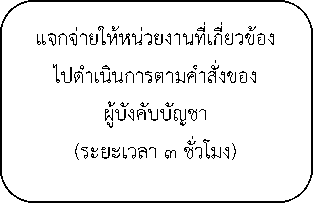 8. ขั้นตอนการปฏิบัติงาน๑) ประกาศจัดตั้งศูนย์ปฏิบัติการต่อต้านการทุจริตเทศบาลตำบลในเมือง๒) แต่งตั้งเจ้าหน้าที่รับผิดชอบประจำศูนย์ปฏิบัติการต่อต้านการทุจริตเทศบาลตำบลในเมือง๓) แจ้งคำสั่งให้แก่เจ้าหน้าที่ผู้รับผิดชอบตามคำสั่ง เพื่อความสะดวกในการประสานการปฏิบัติงาน 9. การรับและตรวจสอบข้อร้องเรียนจากช่องทางต่าง ๆดำเนินการรับและติดตามตรวจสอบข้อร้องเรียนการทุจริตที่เช้ามายังเทศบาลตำบลในเมือง       จากซ่องทางต่างๆ โดยมีข้อปฏิบัติตามที่กำหนด ดังนี้๑0. หลักเกณฑํไนการรับเรื่องร้องเรียน/แจ้งเบาะแสด้านการทุจริตและประพฤติมิขอบ           10.1 ใช้ถ้อยคำหรือข้อความสุภาพประกอบด้วย                   10.๑.1) ซื่อ ที่อยู่ชองผู้ร้องเรียน/ผู้แจ้งเบาะแส                      10.1.๒) วัน เดือน ปี ชองหนังสือร้องเรียน/แจ้งเบาะแส             10.1.๓) ข้อเท็จจริง หรือพฤติการณ์ชองเรื่องที่ร้องเรียน/แจ้งเบาะแส ปรากฏอย่าง                                ชัดเจนว่ามีมูล ข้อเท็จจริงหรือชี้ซ่องทางแจ้งเบาะแสเกี่ยวกับการทุจริตของ                          เจ้าหน้าที่ ซัดแจ้งเพียงพอที่สามารถดำเนินการ สืบสวน/สอบสวนได้                 10.1.4) ระบุพยาน เอกสาร พยานวัตถุและพยานบุคคล (ถ้ามี)๑0.๒ ข้อร้องเรียน/แจ้งเบาะแส ต้องเป็นเรื่องจริงที่มีมูลเหตุ มิได้หวังสร้างกระแสหรือสร้างข่าวที่เสียหาย ต่อบุคคลอื่นหรือหน่วยงานที่เกี่ยวข้อง๑0.๓ เป็นเรื่องที่ผู้ร้องเรียน/แจ้งเบาะแส ได้รับความไม่ชอบธรรม อันเนื่องมาจากการปฏิบัติหน้าที่ต่างๆ ของเจ้าหน้าที่สังกัดเทศบาลตำบลในเมือง๑0.๔ เรื่องร้องเรียน/แจ้งเบาะแสที่มีข้อมูลไม่ครบถ้วน ไม่เพียงพอหรือไม่สามารถหาข้อมูลเพิ่มเติมได้ใน การดำเนินการตรวจสอบข้อเท็จจริง สืบสวน สอบสวน ให้ยุติเรื่อง หรือรับทราบเป็นข้อมูลและเก็บเป็นฐานข้อมูล 	๑0.๕ ให้เป็นคำร้องเรียนที่เข้าลักษณะดังต่อไปนี้๑) คำร้องเรียน/แจ้งเบาะแส ที่เป็นบัตรสนเท่ห์ เว้นแต่บัตรสนเท่ห์ระบุพยานหลักฐานแวดล้อม ชัดเจนและเพียงพอที่จะทำการสืบสวน สอบสวนต่อไปได้ ซึ่งเป็นไปตามมติคณะรัฐมนตรี เมื่อวันที่ ๒๒ ธันวาคม ๒๕๕๑ จึงจะรับไว้พิจารณาเป็นการเฉพาะเรื่อง๒) คำร้องเรียน/แจ้งเบาะแสที่เข้าสู่กระบวนการยุติธรรมแล้ว หรือเป็นเรื่องที่ศาลได้มีดำ พิพากษาหรือคำสั่งที่สุดแล้ว๓) เรื่องร้องเรียน/แจ้งเบาะแส ที่อยู่ในอำนาจหน้าที่ของหน่วยงานที่มีหน้าที่รับผิดขอบโดยตรง หรือองค์กรอิสระที่กฎหมายกำหนดไว้เป็นการเฉพาะ เว้นแต่คำร้องจะระบุว่าหน่วยงานดังกล่าวไม่ดำเนินการหรือ ดำเนินการแล้วยังไม่มีผลความคืบหน้า ทั้งนี้ขึ้นอยู่ในดุลยพินิจของผู้บังคับบัญชา๔) คำร้องเรียน/แจ้งเบาะแส ที่เกิดจากการโต้แย้งยังสิทธิระหว่างบุคคลต่อบุคคลด้วยกัน นอกเหนือจากหลักเกณฑ์ดังกล่าวข้างต้นแล้ว ให้อยู่ในดุลยพินิจของผู้บังคับบัญชาว่าจะรับไว้ พิจารณาหรือไม่เป็นเรื่องเฉพาะกรณี๑1. การบันทึกข้อร้องเรียน๑) กรอกแบบฟอร์มบันทึกข้อร้องเรียน โดยรายละเอียด คือ ชื่อ-สกุล ผู้ร้องเรียน ที่อยู่ หมายเลขติดต่อ กลับเรื่องร้องเรียนการทุจริต พฤติการณ์ที่เกี่ยวข้องและสถานที่เกิดเหตุ๒) ทุกช่องทางที่มีการร้องเรียน เจ้าหน้าที่ต้องบันทึกข้อร้องเรียนลงในสมุดรับเรื่องร้องเรียนการทุจริต เทศบาลตำบลในเมือง อำเภอสวรรคโลก จังหวัดสุโขทัย๑2. การประสานหน่วยงานเพื่อแก้ไขข้อร้องเรียนและการแจ้งกลับข้อร้องเรียน๑) หากเรื่องร้องเรียนอยู่ในอำนาจหน้าที่ของกองหรือสำนักให้หน่วยงานนั้นรายงานผลให้ผู้ร้องเรียนทราบ โดยตรงภายใน ๑๕ วัน นับแต่วันที่ได้รับเรื่องร้องเรียนและสำเนาให้เจ้าหน้าที่ศูนย์ฯ จำนวน ๑ ชุด เพื่อจะได้ รวบรวมสรุปรายงานรายไตรมาสต่อไป๒) หากเรื่องร้องเรียนนั้นผู้บังคับบัญชามอบหมายให้เจ้าหน้าที่ประจำศูนย์ฯ ดำเนินการโดยตรงให้ เจ้าหน้าที่ประจำศูนย์ฯ รายงานผู้ร้องเรียนทราบภายใน ๑๕ วันนับแต่ได้รับเรื่องร้องเรียน๑3. การรายงานผลการจัดการข้อร้องเรียนของหน่วยงาน๑) รวบรวมและรายงานสรุปการจัดการข้อร้องเรียนประจำไตรมาสรายงานให้นายกเทศมนตรีตำบลในเมืองทราบทุกไตรมาส๒) รวบรวมรายงานสรุปข้อร้องเรียน หลังจากสิ้นปีงบประมาณเพื่อน่ามาวิเคราะห์การจัดการข้อร้องเรียน ในภาพรวมของหน่วยงาน เพื่อใช้เป็นนางทางในการแก้ไข ปรับปรุง พัฒนาองค์กรต่อไปภาคผนวกตัวอย่างแบบคำร้องเรียน/แจ้งเบาะแส (ด้วยตัวเอง)ศูนย์ปฏิบัติการต่อต้านการทุจริตเทศบาลตำบลในเมือง  อำเภอสวรรคโลก จังหวัดสุโขทัย 64110วันที่	เดือน....................พ.ศ..................เรื่อง......................................................................เรียน  นายกเทศมนตรีตำบลในเมือง                                            ข้าพเจ้า............................................................อายุ..........ปี   อยู่บ้านเลขที่..............หมู่..........ตำบล.................อำเภอ..............จังหวัด..............โทรศัพท์ที่สามารถติดต่อได้................................อาชีพ.......................เลขที่บัตรประชาชน................................................................มีความประสงค์ขอร้องเรียน/แจ้งเบาะแสการทุจริต  เพื่อให้เทศบาลตำบลในเมือง   พิจารณา/ดำเนินการตรวจสอบ/ช่วยเหลือ/แก้ไขปัญหาในเรื่อง		1.................................................................................................................................................................................................................................................................................................................................................		2..................................................................................................................................................................................................................................................................................................................................................		3.................................................................................................................................................................................................................................................................................................................................................ทั้งนี้ ข้าพเจ้าขอรับรองว่าคำขอร้องเรียน/แจ้งเบาะแส ตามข้อความข้างต้นเป็นจริงทุกประการ โดยข้าพเจ้าขอส่งเอกสารหลักฐานประกอบการร้องเรียน/แจ้งเบาะแส (ถ้ามี) ได้แก่๑)	จำนวน	ชุด๒)	จำนวน	ชุด๓)	จำนวน	ชุดจึงเรียนมาเพื่อโปรดพิจารณาดำเนินการต่อไป      ขอแสดงความนับถือ (                                      )                                                                                        ผู้ร้องเรียนช่องทางความถี่ในการ ตรวจสอบช่องทางระยะเวลาดำเนินการ รับข้อร้องเรียน / ร้องทุกข์ เพื่อประสานหาทางแก้ไข ป้ญหาหมายเหตุร้องเรียนด้วยตนเองทุกครั้งที่มีการร้องเรียนภายใน ๑ วันทำการทางไปรษณีย์ทุกครั้งภายใน ๑ วันทำการร้องเรียนทางโทรศัพท์ 055-641110ทุกวันทำการภายใน ๑ วันทำการร้องเรียนผ่านตู้ร้องเรียน/ร้องทุกข์ทุกวันทำการภายใน ๑ วันทำการร้องเรียนผ่านเว็บไซต์ www.naimuangst.go.thทุกวันทำการภายใน ๑ วันทำการร้องเรียนทาง Face Bookทุกวันทำการภายใน ๑ วันทำการสายตรงนายกเทศมนตรีตำบลในเมือง๐๘ ๑953 8228ทุกวันทำการภายใน ๑ วันทำการ